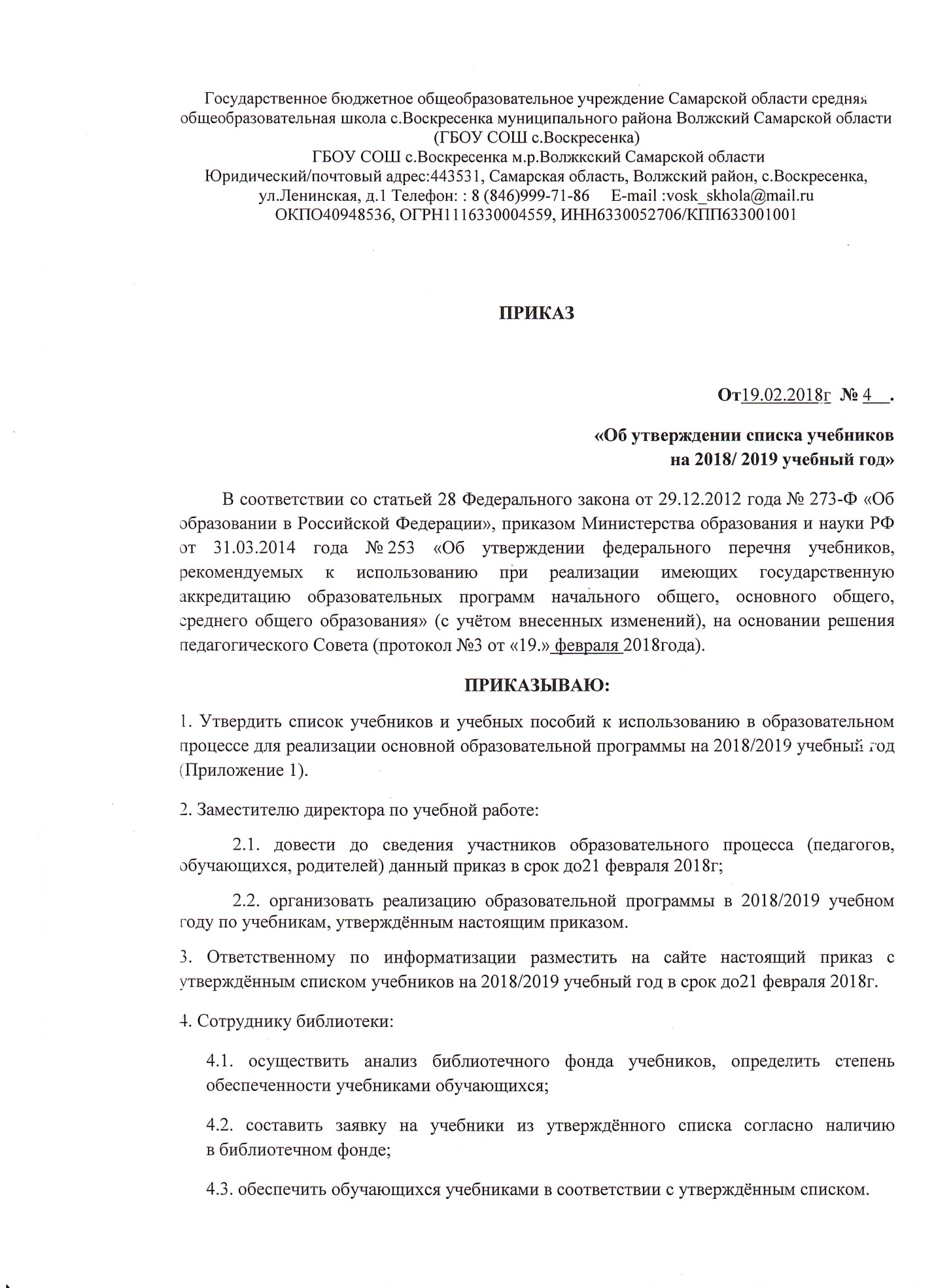 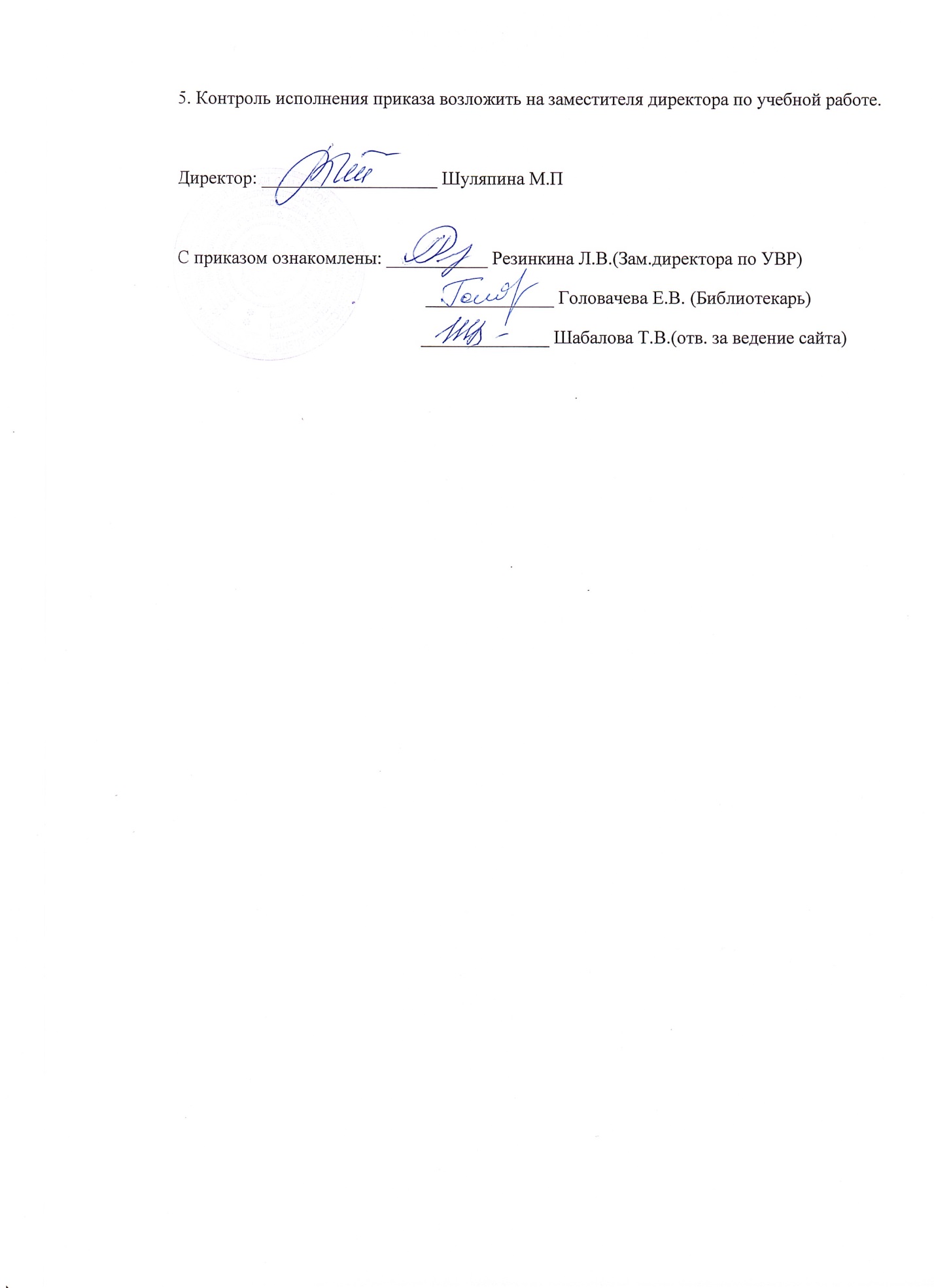                                                                                                                    Приложение № 1 к приказу №4  от 19.02.2018г.«Об утверждении списка учебников на  2018–2019учебный год»Код ФПУАвтор, название учебникаАвтор, название учебникаАвтор, название учебникаКлассКлассИздательство1222334НАЧАЛЬНОЕ ОБЩЕЕ ОБРАЗОВАНИЕНАЧАЛЬНОЕ ОБЩЕЕ ОБРАЗОВАНИЕНАЧАЛЬНОЕ ОБЩЕЕ ОБРАЗОВАНИЕНАЧАЛЬНОЕ ОБЩЕЕ ОБРАЗОВАНИЕНАЧАЛЬНОЕ ОБЩЕЕ ОБРАЗОВАНИЕНАЧАЛЬНОЕ ОБЩЕЕ ОБРАЗОВАНИЕНАЧАЛЬНОЕ ОБЩЕЕ ОБРАЗОВАНИЕРусский языкРусский языкРусский языкРусский языкРусский языкРусский языкРусский язык1.1.1.1.4.1Горецкий В.Г., Кирюшкин В.А., Виноградская Л.А. и др. Азбука. В 2-х частях. Горецкий В.Г., Кирюшкин В.А., Виноградская Л.А. и др. Азбука. В 2-х частях. Горецкий В.Г., Кирюшкин В.А., Виноградская Л.А. и др. Азбука. В 2-х частях. 11Просвещение1.1.1.1.4.2Канакина В.П., Горецкий В.Г. Русский языкКанакина В.П., Горецкий В.Г. Русский языкКанакина В.П., Горецкий В.Г. Русский язык11Просвещение1.1.1.1.4.3Канакина В.П., Горецкий В.Г. Русский язык. В 2-х частях. Канакина В.П., Горецкий В.Г. Русский язык. В 2-х частях. Канакина В.П., Горецкий В.Г. Русский язык. В 2-х частях. 22Просвещение1.1.1.1.4.4Канакина В.П., Горецкий В.Г. Русский язык. В 2-х частях. Канакина В.П., Горецкий В.Г. Русский язык. В 2-х частях. Канакина В.П., Горецкий В.Г. Русский язык. В 2-х частях. 33Просвещение1.1.1.1.4.5Канакина В.П., Горецкий В.Г. Русский язык. В 2-х частях. Канакина В.П., Горецкий В.Г. Русский язык. В 2-х частях. Канакина В.П., Горецкий В.Г. Русский язык. В 2-х частях. 44ПросвещениеЛитературное чтениеЛитературное чтениеЛитературное чтениеЛитературное чтениеЛитературное чтениеЛитературное чтениеЛитературное чтение1.1.1.2.4.1Климанова Л.Ф., Горецкий В.Г., Голованова М.В. и др. Литературное чтение В 2-х частях.Климанова Л.Ф., Горецкий В.Г., Голованова М.В. и др. Литературное чтение В 2-х частях.Климанова Л.Ф., Горецкий В.Г., Голованова М.В. и др. Литературное чтение В 2-х частях.11Просвещение1.1.1.2.4.2Климанова Л.Ф., Горецкий В.Г., Голованова М.В. и др. Литературное чтение В 2-х частях.Климанова Л.Ф., Горецкий В.Г., Голованова М.В. и др. Литературное чтение В 2-х частях.Климанова Л.Ф., Горецкий В.Г., Голованова М.В. и др. Литературное чтение В 2-х частях.22Просвещение1.1.1.2.4.3Климанова Л.Ф., Горецкий В.Г., Голованова М.В. и др. Литературное чтение В 2-х частях.Климанова Л.Ф., Горецкий В.Г., Голованова М.В. и др. Литературное чтение В 2-х частях.Климанова Л.Ф., Горецкий В.Г., Голованова М.В. и др. Литературное чтение В 2-х частях.33Просвещение1.1.1.2.4.4Климанова Л.Ф., Горецкий В.Г., Голованова М.В. и др. Литературное чтение В 2-х частях.Климанова Л.Ф., Горецкий В.Г., Голованова М.В. и др. Литературное чтение В 2-х частях.Климанова Л.Ф., Горецкий В.Г., Голованова М.В. и др. Литературное чтение В 2-х частях.44ПросвещениеОДНКНРОДНКНРОДНКНРОДНКНРОДНКНРОДНКНРОДНКНР1.1.4.1.4.1Кураев А.В. Основы религиозных культур и светской этики. Основы православной культурыКураев А.В. Основы религиозных культур и светской этики. Основы православной культурыКураев А.В. Основы религиозных культур и светской этики. Основы православной культуры44ПросвещениеОсновы духовно-нравственной культуры народов России. Основы религиозных культур и светской этики. Основы светской этики. 4-5 классыОсновы духовно-нравственной культуры народов России. Основы религиозных культур и светской этики. Основы светской этики. 4-5 классыОсновы духовно-нравственной культуры народов России. Основы религиозных культур и светской этики. Основы светской этики. 4-5 классы44ПросвещениеМатематикаМатематикаМатематикаМатематикаМатематикаМатематикаМатематика1.1.2.1.8.1Моро М.И.,  Волкова С.И., Степанова С.В. Математика. В 2-х частях. Моро М.И.,  Волкова С.И., Степанова С.В. Математика. В 2-х частях. Моро М.И.,  Волкова С.И., Степанова С.В. Математика. В 2-х частях. 11Просвещение1.1.2.1.8.2Моро М.И., Бантова М.А., Бельтюкова Г.В. и др.  Математика. В 2-х частях. Моро М.И., Бантова М.А., Бельтюкова Г.В. и др.  Математика. В 2-х частях. Моро М.И., Бантова М.А., Бельтюкова Г.В. и др.  Математика. В 2-х частях. 22Просвещение1.1.2.1.8.3Моро М.И., Бантова М.А., Бельтюкова Г.В. и др.  Математика. В 2-х частях. Моро М.И., Бантова М.А., Бельтюкова Г.В. и др.  Математика. В 2-х частях. Моро М.И., Бантова М.А., Бельтюкова Г.В. и др.  Математика. В 2-х частях. 33Просвещение1.1.2.1.8.4Моро М.И., Бантова М.А., Бельтюкова Г.В. и др.  Математика. В 2-х частях. Моро М.И., Бантова М.А., Бельтюкова Г.В. и др.  Математика. В 2-х частях. Моро М.И., Бантова М.А., Бельтюкова Г.В. и др.  Математика. В 2-х частях. 44ПросвещениеОкружающий мирОкружающий мирОкружающий мирОкружающий мирОкружающий мирОкружающий мирОкружающий мир1.1.3.1.3.1Плешаков А.А. Окружающий мир. В 2-х частях. Плешаков А.А. Окружающий мир. В 2-х частях. Плешаков А.А. Окружающий мир. В 2-х частях. 11Просвещение1.1.3.1.3.2Плешаков А.А. Окружающий мир. В 2-х частях. Плешаков А.А. Окружающий мир. В 2-х частях. Плешаков А.А. Окружающий мир. В 2-х частях. 22Просвещение1.1.3.1.3.3Плешаков А.А. Окружающий мир. В 2-х частях. Плешаков А.А. Окружающий мир. В 2-х частях. Плешаков А.А. Окружающий мир. В 2-х частях. 33Просвещение1.1.3.1.3.4Плешаков А.А. Окружающий мир. В 2-х частях. Плешаков А.А. Окружающий мир. В 2-х частях. Плешаков А.А. Окружающий мир. В 2-х частях. 44ПросвещениеАнглийский языкАнглийский языкАнглийский языкАнглийский языкАнглийский языкАнглийский языкАнглийский язык1.1.1.3.3.1Быкова Н.И., Дули Д., Поспелова М.Д. и др. Английский языкБыкова Н.И., Дули Д., Поспелова М.Д. и др. Английский языкБыкова Н.И., Дули Д., Поспелова М.Д. и др. Английский язык22Просвещение1.1.1.3.3.2Быкова Н.И., Дули Д., Поспелова М.Д. и др. Английский языкБыкова Н.И., Дули Д., Поспелова М.Д. и др. Английский языкБыкова Н.И., Дули Д., Поспелова М.Д. и др. Английский язык33Просвещение1.1.1.3.3.3Быкова Н.И., Дули Д., Поспелова М.Д. и др. Английский языкБыкова Н.И., Дули Д., Поспелова М.Д. и др. Английский языкБыкова Н.И., Дули Д., Поспелова М.Д. и др. Английский язык44ПросвещениеИзобразительное искусствоИзобразительное искусствоИзобразительное искусствоИзобразительное искусствоИзобразительное искусствоИзобразительное искусствоИзобразительное искусство1.1.5.1.6.1Неменская Л.А. Изобразительное искусствоНеменская Л.А. Изобразительное искусствоНеменская Л.А. Изобразительное искусство11Просвещение1.1.5.1.6.2Коротеева Е.И. Изобразительное искусствоКоротеева Е.И. Изобразительное искусствоКоротеева Е.И. Изобразительное искусство22Просвещение1.1.5.1.6.3Горяева Н.А. Изобразительное искусствоГоряева Н.А. Изобразительное искусствоГоряева Н.А. Изобразительное искусство33Просвещение1.1.5.1.6.4Неменская Л.А. Изобразительное искусствоНеменская Л.А. Изобразительное искусствоНеменская Л.А. Изобразительное искусство44ПросвещениеМузыкаМузыкаМузыкаМузыкаМузыкаМузыкаМузыка1.1.5.2.5.1Критская Е.Д., Сергеева Г.П., Шмагина Т.С. МузыкаКритская Е.Д., Сергеева Г.П., Шмагина Т.С. МузыкаКритская Е.Д., Сергеева Г.П., Шмагина Т.С. Музыка11Просвещение1.1.5.2.5.2Критская Е.Д., Сергеева Г.П., Шмагина Т.С. МузыкаКритская Е.Д., Сергеева Г.П., Шмагина Т.С. МузыкаКритская Е.Д., Сергеева Г.П., Шмагина Т.С. Музыка22Просвещение1.1.5.2.5.3Критская Е.Д., Сергеева Г.П., Шмагина Т.С. МузыкаКритская Е.Д., Сергеева Г.П., Шмагина Т.С. МузыкаКритская Е.Д., Сергеева Г.П., Шмагина Т.С. Музыка33Просвещение1.1.5.2.5.4Критская Е.Д., Сергеева Г.П., Шмагина Т.С. МузыкаКритская Е.Д., Сергеева Г.П., Шмагина Т.С. МузыкаКритская Е.Д., Сергеева Г.П., Шмагина Т.С. Музыка44ПросвещениеТехнологияТехнологияТехнологияТехнологияТехнологияТехнологияТехнология1.1.6.1.9.1Роговцева Н.И., Богданова Н.В., Фрейтаг И.П. ТехнологияРоговцева Н.И., Богданова Н.В., Фрейтаг И.П. ТехнологияРоговцева Н.И., Богданова Н.В., Фрейтаг И.П. Технология11Просвещение1.1.6.1.9.2Роговцева Н.И., Богданова Н.В., Добромыслова Н.В. ТехнологияРоговцева Н.И., Богданова Н.В., Добромыслова Н.В. ТехнологияРоговцева Н.И., Богданова Н.В., Добромыслова Н.В. Технология22Просвещение1.1.6.1.9.3Роговцева Н.И., Богданова Н.В., Добромыслова Н.В. ТехнологияРоговцева Н.И., Богданова Н.В., Добромыслова Н.В. ТехнологияРоговцева Н.И., Богданова Н.В., Добромыслова Н.В. Технология33Просвещение1.1.6.1.9.4Роговцева Н.И., Богданова Н.В., Шипилова Н.В. и др.ТехнологияРоговцева Н.И., Богданова Н.В., Шипилова Н.В. и др.ТехнологияРоговцева Н.И., Богданова Н.В., Шипилова Н.В. и др.Технология44ПросвещениеФизическая культураФизическая культураФизическая культураФизическая культураФизическая культураФизическая культураФизическая культура1.1.7.1.3.1Лях В.И. Физическая культура Лях В.И. Физическая культура Лях В.И. Физическая культура 1-41-4ПросвещениеОСНОВНОЕ ОБЩЕЕ ОБРАЗОВАНИЕОСНОВНОЕ ОБЩЕЕ ОБРАЗОВАНИЕОСНОВНОЕ ОБЩЕЕ ОБРАЗОВАНИЕОСНОВНОЕ ОБЩЕЕ ОБРАЗОВАНИЕОСНОВНОЕ ОБЩЕЕ ОБРАЗОВАНИЕОСНОВНОЕ ОБЩЕЕ ОБРАЗОВАНИЕОСНОВНОЕ ОБЩЕЕ ОБРАЗОВАНИЕРусский языкРусский языкРусский языкРусский языкРусский языкРусский языкРусский язык 1.2.1.1.4.1Ладыженская Т.А., Баранов М.Т., Тростенцова Л.А. и др. Русский язык2-х частях.Ладыженская Т.А., Баранов М.Т., Тростенцова Л.А. и др. Русский язык2-х частях.555Просвещение1.2.1.1.4.2Баранов М.Т., Ладыженская Т.А., Тростенцова Л.А. и др. Русский язык. В 2-х частях. Баранов М.Т., Ладыженская Т.А., Тростенцова Л.А. и др. Русский язык. В 2-х частях. 666Просвещение1.2.1.1.4.3Баранов М.Т., Ладыженская Т.А., Тростенцова Л.А. и др. Русский язык. В Баранов М.Т., Ладыженская Т.А., Тростенцова Л.А. и др. Русский язык. В 777Просвещение1.2.1.1.4.4Тростенцова Л.А., Ладыженская Т.А., Дейкина А.Д. и др. Русский языкТростенцова Л.А., Ладыженская Т.А., Дейкина А.Д. и др. Русский язык888Просвещение1.2.1.1.4.5Тростенцова Л.А., Ладыженская Т.А., Дейкина А.Д. и др. Русский языкТростенцова Л.А., Ладыженская Т.А., Дейкина А.Д. и др. Русский язык999ПросвещениеЛитератураЛитератураЛитератураЛитератураЛитератураЛитератураЛитература1.2.1.2.1.1.Коровина В.Я., Журавлёв В.П., Коровин В.И. Литература2-х частях.Коровина В.Я., Журавлёв В.П., Коровин В.И. Литература2-х частях.55ПросвещениеПросвещение1.2.1.2.1.2Коровина В.Я., Журавлёв В.П., Коровин В.И. Литература2-х частях.Коровина В.Я., Журавлёв В.П., Коровин В.И. Литература2-х частях.66ПросвещениеПросвещение1.2.1.2.1.3Коровина В.Я., Журавлёв В.П., Коровин В.И. Литература2-х частях.Коровина В.Я., Журавлёв В.П., Коровин В.И. Литература2-х частях.77ПросвещениеПросвещение1.2.1.2.1.4Коровина В.Я., Журавлёв В.П., Коровин В.И. Литература2-х частях.Коровина В.Я., Журавлёв В.П., Коровин В.И. Литература2-х частях.88ПросвещениеПросвещение1.2.1.2.1.5Коровина В.Я., Журавлёв В.П., Коровин В.И. Литература2-х частях.Коровина В.Я., Журавлёв В.П., Коровин В.И. Литература2-х частях.99ПросвещениеПросвещениеАнглийский языкАнглийский языкАнглийский языкАнглийский языкАнглийский языкАнглийский языкАнглийский язык1.2.1.3.5.1Ваулина Ю.Е., Дули Д., Подоляко О.Е. и др. Английский языкВаулина Ю.Е., Дули Д., Подоляко О.Е. и др. Английский языкВаулина Ю.Е., Дули Д., Подоляко О.Е. и др. Английский язык5ПросвещениеПросвещение1.2.1.3.5.2Ваулина Ю.Е., Дули Д., Подоляко О.Е. и др. Английский языкВаулина Ю.Е., Дули Д., Подоляко О.Е. и др. Английский языкВаулина Ю.Е., Дули Д., Подоляко О.Е. и др. Английский язык6ПросвещениеПросвещение1.2.1.3.5.3Ваулина Ю.Е., Дули Д., Подоляко О.Е. и др. Английский языкВаулина Ю.Е., Дули Д., Подоляко О.Е. и др. Английский языкВаулина Ю.Е., Дули Д., Подоляко О.Е. и др. Английский язык7ПросвещениеПросвещение1.2.1.3.5.4Ваулина Ю.Е., Дули Д., Подоляко О.Е. и др. Английский языкВаулина Ю.Е., Дули Д., Подоляко О.Е. и др. Английский языкВаулина Ю.Е., Дули Д., Подоляко О.Е. и др. Английский язык8ПросвещениеПросвещение1.2.1.3.5.5Ваулина Ю.Е., Дули Д., Подоляко О.Е. и др. Английский языкВаулина Ю.Е., Дули Д., Подоляко О.Е. и др. Английский языкВаулина Ю.Е., Дули Д., Подоляко О.Е. и др. Английский язык9ПросвещениеПросвещениеИстория РоссииИстория РоссииИстория РоссииИстория РоссииИстория РоссииИстория РоссииИстория России1.2.2.1.7.1Арсентьев Н.М., Данилов А.А., Стефанович П.С. и др. (под ред. Торкунова А.В.) История России. В 2-х частях. Арсентьев Н.М., Данилов А.А., Стефанович П.С. и др. (под ред. Торкунова А.В.) История России. В 2-х частях. Арсентьев Н.М., Данилов А.А., Стефанович П.С. и др. (под ред. Торкунова А.В.) История России. В 2-х частях. 6ПросвещениеПросвещениеДанилов А. А., История. Россия в  XVII - XVIII вв. Данилов А. А., История. Россия в  XVII - XVIII вв. Данилов А. А., История. Россия в  XVII - XVIII вв. 7ПросвещениеПросвещениеДанилов А. А., История. Россия в XIX вв. Данилов А. А., История. Россия в XIX вв. Данилов А. А., История. Россия в XIX вв. 8ПросвещениеПросвещениеДанилов А. А., Косулина Л. Г., Брандт М. Ю., История России  XX - начало XXI века Данилов А. А., Косулина Л. Г., Брандт М. Ю., История России  XX - начало XXI века Данилов А. А., Косулина Л. Г., Брандт М. Ю., История России  XX - начало XXI века 9ПросвещениеПросвещениеВсеобщая историяВсеобщая историяВсеобщая историяВсеобщая историяВсеобщая историяВсеобщая историяВсеобщая история1.2.2.2.1.1Вигасин А.А., Годер Г.И., Свенцицкая И.С. Всеобщая история. История Древнего мираВигасин А.А., Годер Г.И., Свенцицкая И.С. Всеобщая история. История Древнего мираВигасин А.А., Годер Г.И., Свенцицкая И.С. Всеобщая история. История Древнего мира5ПросвещениеПросвещение1.2.2.2.1.2Агибалова Е.В., Донской Г.М. Всеобщая история. История Средних вековАгибалова Е.В., Донской Г.М. Всеобщая история. История Средних вековАгибалова Е.В., Донской Г.М. Всеобщая история. История Средних веков6ПросвещениеПросвещение1.2.2.2.1.3Юдовская А.Я., Баранов П.А., Ванюшкина Л.М. Всеобщая история. История Нового времени. 1500-1800Юдовская А.Я., Баранов П.А., Ванюшкина Л.М. Всеобщая история. История Нового времени. 1500-1800Юдовская А.Я., Баранов П.А., Ванюшкина Л.М. Всеобщая история. История Нового времени. 1500-18007ПросвещениеПросвещение1.2.2.2.1.4Юдовская А.Я., Баранов П.А., Ванюшкина Л.М. Всеобщая история. История Нового времени. 1800-1900Юдовская А.Я., Баранов П.А., Ванюшкина Л.М. Всеобщая история. История Нового времени. 1800-1900Юдовская А.Я., Баранов П.А., Ванюшкина Л.М. Всеобщая история. История Нового времени. 1800-19008ПросвещениеПросвещение1.2.2.2.1.5Сороко-Цюпа О.С., Сороко-Цюпа А.О. Всеобщая история. Новейшая историяСороко-Цюпа О.С., Сороко-Цюпа А.О. Всеобщая история. Новейшая историяСороко-Цюпа О.С., Сороко-Цюпа А.О. Всеобщая история. Новейшая история9ПросвещениеПросвещениеОбществознаниеОбществознаниеОбществознаниеОбществознаниеОбществознаниеОбществознаниеОбществознание1.2.2.3.1.1Боголюбов Л.Н., Виноградова Н.Ф., Городецкая Н.И. и др Обществознание.  Боголюбов Л.Н., Виноградова Н.Ф., Городецкая Н.И. и др Обществознание.  Боголюбов Л.Н., Виноградова Н.Ф., Городецкая Н.И. и др Обществознание.  5ПросвещениеПросвещение1.2.2.3.1.2Виноградова Н.Ф., Городецкая Н.И., Иванова Л.Ф. и др.  ОбществознаниеВиноградова Н.Ф., Городецкая Н.И., Иванова Л.Ф. и др.  ОбществознаниеВиноградова Н.Ф., Городецкая Н.И., Иванова Л.Ф. и др.  Обществознание6ПросвещениеПросвещение1.2.2.3.1.3Боголюбов Л.Н., Городецкая Н.И., Иванова Л.Ф. и др.  ОбществознаниеБоголюбов Л.Н., Городецкая Н.И., Иванова Л.Ф. и др.  ОбществознаниеБоголюбов Л.Н., Городецкая Н.И., Иванова Л.Ф. и др.  Обществознание7ПросвещениеПросвещение1.2.2.3.1.4Боголюбов Л.Н., Городецкая Н.И., Иванова Л.Ф. и др.  ОбществознаниеБоголюбов Л.Н., Городецкая Н.И., Иванова Л.Ф. и др.  ОбществознаниеБоголюбов Л.Н., Городецкая Н.И., Иванова Л.Ф. и др.  Обществознание8ПросвещениеПросвещение1.2.2.3.1.5Боголюбов Л.Н., Матвеев А.И., Жильцова Е.И. и др.  ОбществознаниеБоголюбов Л.Н., Матвеев А.И., Жильцова Е.И. и др.  ОбществознаниеБоголюбов Л.Н., Матвеев А.И., Жильцова Е.И. и др.  Обществознание9ПросвещениеПросвещениеГеографияГеографияГеографияГеографияГеографияГеографияГеография1.2.2.4.2.1Баринова И.И., Плешаков А.А., Сонин Н.И. ГеографияБаринова И.И., Плешаков А.А., Сонин Н.И. ГеографияБаринова И.И., Плешаков А.А., Сонин Н.И. География5ДрофаДрофа1.2.2.4.2.2Герасимова Т.П., Неклюкова Н.П. ГеографияГерасимова Т.П., Неклюкова Н.П. ГеографияГерасимова Т.П., Неклюкова Н.П. География6ДрофаДрофа1.2.2.4.2.3Коринская В.А., Душина И.В., Щенев В.А. ГеографияКоринская В.А., Душина И.В., Щенев В.А. ГеографияКоринская В.А., Душина И.В., Щенев В.А. География7ДрофаДрофа1.2.2.4.2.4Баринова И.И. ГеографияБаринова И.И. ГеографияБаринова И.И. География8ДрофаДрофа1.2.2.4.2.5Дронов В.П., Ром В.Я. География Дронов В.П., Ром В.Я. География Дронов В.П., Ром В.Я. География 9ДрофаДрофаМатематика, АлгебраМатематика, АлгебраМатематика, АлгебраМатематика, АлгебраМатематика, АлгебраМатематика, АлгебраМатематика, АлгебраЗубарева И.И., Мордкович А.Г.  Математика Зубарева И.И., Мордкович А.Г.  Математика Зубарева И.И., Мордкович А.Г.  Математика 5МнемозинаМнемозинаЗубарева И.И., Мордкович А.Г.  Математика Зубарева И.И., Мордкович А.Г.  Математика Зубарева И.И., Мордкович А.Г.  Математика 6МнемозинаМнемозинаМордкович А.Г.  АлгебраМордкович А.Г.  АлгебраМордкович А.Г.  Алгебра7МнемозинаМнемозинаМордкович А.Г.  АлгебраМордкович А.Г.  АлгебраМордкович А.Г.  Алгебра8МнемозинаМнемозинаМордкович А.Г., Семенов П.В.  АлгебраМордкович А.Г., Семенов П.В.  АлгебраМордкович А.Г., Семенов П.В.  Алгебра9МнемозинаМнемозинаИнформатикаИнформатикаИнформатикаИнформатикаИнформатикаИнформатикаИнформатика1.2.3.4.4.1.Угринович Н.Д. ИнформатикаУгринович Н.Д. ИнформатикаУгринович Н.Д. Информатика7БиномБином1.2.3.4.4.2.Угринович Н.Д. ИнформатикаУгринович Н.Д. ИнформатикаУгринович Н.Д. Информатика8БиномБином1.2.3.4.4.3.Угринович Н.Д. ИнформатикаУгринович Н.Д. ИнформатикаУгринович Н.Д. Информатика9БиномБиномГеометрияГеометрияГеометрияГеометрияГеометрияГеометрияГеометрия1.2.3.3.2.1Атанасян Л.С., Бутузов В.Ф., Кадомцев С.Б. и др.  ГеометрияАтанасян Л.С., Бутузов В.Ф., Кадомцев С.Б. и др.  ГеометрияАтанасян Л.С., Бутузов В.Ф., Кадомцев С.Б. и др.  Геометрия7-9ПросвещениеПросвещениеФизикаФизикаФизикаФизикаФизикаФизикаФизика1.2.4.1.6.1Перышкин А.В.  ФизикаПерышкин А.В.  ФизикаПерышкин А.В.  Физика7ДрофаДрофа1.2.4.1.6.2Перышкин А.В.  ФизикаПерышкин А.В.  ФизикаПерышкин А.В.  Физика8ДрофаДрофа1.2.4.1.6.3Перышкин А.В., Гутник Е.М.  ФизикаПерышкин А.В., Гутник Е.М.  ФизикаПерышкин А.В., Гутник Е.М.  Физика9ДрофаДрофаБиологияБиологияБиологияБиологияБиологияБиологияБиология1.2.4.2.2.1Пасечник В.В.  Биология. Бактерии, грибы, растения.Пасечник В.В.  Биология. Бактерии, грибы, растения.Пасечник В.В.  Биология. Бактерии, грибы, растения.5ДрофаДрофа1.2.4.2.2.2Пасечник В.В.  Биология. Многообразие покрытосеменных растений.Пасечник В.В.  Биология. Многообразие покрытосеменных растений.Пасечник В.В.  Биология. Многообразие покрытосеменных растений.6ДрофаДрофа1.2.4.2.2.3Латюшин В.В., Шапкин В.А. Биология. Животные.Латюшин В.В., Шапкин В.А. Биология. Животные.Латюшин В.В., Шапкин В.А. Биология. Животные.7ДрофаДрофа1.2.4.2.2.4Колесов Д.В., Маш Р.Д., Беляев И.Н.  Биология. Человек.Колесов Д.В., Маш Р.Д., Беляев И.Н.  Биология. Человек.Колесов Д.В., Маш Р.Д., Беляев И.Н.  Биология. Человек.8ДрофаДрофа1.2.4.2.2.5Каменский А.А. Введение в общую биологию и экологиюКаменский А.А. Введение в общую биологию и экологиюКаменский А.А. Введение в общую биологию и экологию9ДрофаДрофаХимияХимияХимияХимияХимияХимияХимия1.2.4.3.1.1Габриелян О.С., Остроумов И.Г., Ахлебинин А.К. Химия. ВводныйГабриелян О.С., Остроумов И.Г., Ахлебинин А.К. Химия. ВводныйГабриелян О.С., Остроумов И.Г., Ахлебинин А.К. Химия. Вводный7ДрофаДрофа1.2.4.3.1.2Габриелян О.С. ХимияГабриелян О.С. ХимияГабриелян О.С. Химия8ДрофаДрофа1.2.4.3.1.3Габриелян О.С. ХимияГабриелян О.С. ХимияГабриелян О.С. Химия9ДрофаДрофаФизическая культураФизическая культураФизическая культураФизическая культураФизическая культураФизическая культураФизическая культура1.2.7.1.3.1Матвеев А.П. Физическая культураМатвеев А.П. Физическая культураМатвеев А.П. Физическая культура5ПросвещениеПросвещение1.2.7.1.3.2Матвеев А.П. Физическая культураМатвеев А.П. Физическая культураМатвеев А.П. Физическая культура6-7ПросвещениеПросвещение1.2.7.1.3.3Матвеев А.П. Физическая культураМатвеев А.П. Физическая культураМатвеев А.П. Физическая культура8-9ПросвещениеПросвещениеОБЖОБЖОБЖОБЖОБЖОБЖОБЖ1.2.7.2.3.3Смирнов А.Т. Хренников Б.О. Основы безопасности жизнедеятельностиСмирнов А.Т. Хренников Б.О. Основы безопасности жизнедеятельностиСмирнов А.Т. Хренников Б.О. Основы безопасности жизнедеятельности7ПросвещениеПросвещение1.2.7.2.3.4Смирнов А.Т. Хренников Б.О. Основы безопасности жизнедеятельностиСмирнов А.Т. Хренников Б.О. Основы безопасности жизнедеятельностиСмирнов А.Т. Хренников Б.О. Основы безопасности жизнедеятельности8ПросвещениеПросвещение1.2.7.2.3.5Смирнов А.Т. Хренников Б.О. Основы безопасности жизнедеятельностиСмирнов А.Т. Хренников Б.О. Основы безопасности жизнедеятельностиСмирнов А.Т. Хренников Б.О. Основы безопасности жизнедеятельности9ПросвещениеПросвещениеТехнологияТехнологияТехнологияТехнологияТехнологияТехнологияТехнология1.2.6.1.6.1Синица Н.В.., Симоненко В.Д. Технология. Технологии ведения домаСиница Н.В.., Симоненко В.Д. Технология. Технологии ведения домаСиница Н.В.., Симоненко В.Д. Технология. Технологии ведения дома5 Вентана- Граф Вентана- Граф1.2.6.1.6.3Синица Н.В.., Симоненко В.Д. Технология. Технологии ведения домаСиница Н.В.., Симоненко В.Д. Технология. Технологии ведения домаСиница Н.В.., Симоненко В.Д. Технология. Технологии ведения дома6Вентана- ГрафВентана- Граф1.2.6.1.6.5Синица Н.В.., Симоненко В.Д. Технология. Технологии ведения домаСиница Н.В.., Симоненко В.Д. Технология. Технологии ведения домаСиница Н.В.., Симоненко В.Д. Технология. Технологии ведения дома7Вентана- ГрафВентана- Граф1.2.6.1.6.7Симоненко В.Д., Электов А.А., Гончаров Б.А. ТехнологияСимоненко В.Д., Электов А.А., Гончаров Б.А. ТехнологияСимоненко В.Д., Электов А.А., Гончаров Б.А. Технология8Вентана- ГрафВентана- ГрафСРЕДНЕЕ ОБЩЕЕ ОБРАЗОВАНИЕСРЕДНЕЕ ОБЩЕЕ ОБРАЗОВАНИЕСРЕДНЕЕ ОБЩЕЕ ОБРАЗОВАНИЕСРЕДНЕЕ ОБЩЕЕ ОБРАЗОВАНИЕСРЕДНЕЕ ОБЩЕЕ ОБРАЗОВАНИЕСРЕДНЕЕ ОБЩЕЕ ОБРАЗОВАНИЕСРЕДНЕЕ ОБЩЕЕ ОБРАЗОВАНИЕРусский язык и литератураРусский язык и литератураРусский язык и литератураРусский язык и литератураРусский язык и литератураРусский язык и литератураРусский язык и литература1.3.1.1.1.1 Власенков А.И., Рыбченкова Л.М. Русский язык и литература. Русский язык (базовый уровень)10–1110–1110–11ПросвещениеПросвещение1.3.1.1.1.2Лебедев Ю.В.  Руский язык и литература. Литература. В 2-х частях. 101010ПросвещениеПросвещение1.3.1.1.1.3Михайлов О.Н., Шайтанов И.О., Чалмаев В.А. и др. Руский язык и литература. Литература. В 2-х частях. 111111ПросвещениеПросвещениеАнглийский языкАнглийский языкАнглийский языкАнглийский языкАнглийский языкАнглийский языкАнглийский язык1.3.2.1.1.1Афанасьева О.В., Дули Д., Михеева И.В. и др.  Английский101010ПросвещениеПросвещение1.3.2.1.1.2Афанасьева О.В., Дули Д., Михеева И.В. и др.  Английский111111ПросвещениеПросвещениеИстория РоссииИстория РоссииИстория РоссииИстория РоссииИстория РоссииИстория РоссииИстория России1.3.3.9.1.1Волобуев О.В., Клоков В.А., Пономарев М.В. и др. Россия в мире (базовый уровень)101010ДрофаДрофаДанилов А. А., / Под ред. Данилова А. А., Филиппова А. В., История России. 1900-1945 гг.111111ПросвещениеПросвещениеВсеобщая историяВсеобщая историяВсеобщая историяВсеобщая историяВсеобщая историяВсеобщая историяВсеобщая историяЗагладин Н.В.Всемирная история.111111ПросвещениеПросвещение1.3.3.1.2.1Волобуев О.В., Митрофанов А.А., Пономарев М.В. История.Всеобщая история (базовый и углублённый уровни)101010ДрофаДрофаОбществознаниеОбществознаниеОбществознаниеОбществознаниеОбществознаниеОбществознаниеОбществознание1.3.3.3.1.1Боголюбов Л.Н., Аверьянов Ю.И., Белявский А.В. и др.101010ПросвещениеПросвещение1.3.3.3.1.2Боголюбов Л.Н., Городецкая Н.И., Иванова Л.Ф. Обществознание  111111ПросвещениеПросвещениеАлгебраАлгебраАлгебраАлгебраАлгебраАлгебраАлгебра1.3.4.1.1.2Колягин Ю.М., Ткачева М.В., Федорова Н.Е. и др. Алгебра и начала математического анализа (базовый и углубленный уровни)101010ПросвещениеПросвещениеМордкович А.Г., Семенов П.В. Алгебра и нач. мат. анализа (проф. уров.) 11кл. В 2-х ч.111111МнемозинаМнемозинаМордкович А.Г.  Алгебра и начала математического анализа (базовый уровень) 10-11кл.111111МнемозинаМнемозинаГеометрияГеометрияГеометрияГеометрияГеометрияГеометрияГеометрия1.3.4.1.2.1Атанасян Л.С., Бутузов В.Ф., Кадомцев С.Б. и др.  Геометрия (базовый и углубленный уровни)10-1110-1110-11ПросвещениеПросвещениеИнформатикаИнформатикаИнформатикаИнформатикаИнформатикаИнформатикаИнформатика1.3.4.3.2.1.Cемакин И.Г., Хеннер Е.К., Шеина Т.Ю. Информатика. Базовый101010БиномБином1.3.4.3.2.2.Cемакин И.Г., Хеннер Е.К., Шеина Т.Ю. Информатика. Базовый111111БиномБиномФизикаФизикаФизикаФизикаФизикаФизикаФизика1.3.5.1.3.1Касьянов В.А. Физика (базовый уровень)101010ДрофаДрофаМякишев Г.Я., Буховцев Б.Б., Чаругин В.М. Физика.  .Базовый и профильный уровни111111ДрофаДрофа2.3.2.4.1.1Воронцов-Вельяминов Б.А., Страут Е.К. Астрономия (базовый уровень)111111ДрофаДрофаБиологияБиологияБиологияБиологияБиологияБиологияБиология1.3.5.5.4.1Каменский А.А., Криксунов Е.А., Пасечник В.В. Биология. Общая биология (базовый уровень)10-1110-1110-11ДрофаДрофаХимияХимияХимияХимияХимияХимияХимия1.3.5.3.1.1Габриелян О.С. Химия (базовый уровень)101010ДрофаДрофа1.3.5.3.1.2Габриелян О.С. Химия (базовый уровень)111111ДрофаДрофаОБЖОБЖОБЖОБЖОБЖОБЖОБЖ1.3.6.3.4.1Смирнов А.Т., Хренников Б.О. Основы безопасности жизнедеятельности (базовый уровень)101010ПросвещениеПросвещение1.3.6.3.4.2Смирнов А.Т., Хренников Б.О. Основы безопасности жизнедеятельности (базовый уровень)111111ПросвещениеПросвещение